Amber: Amber is de hoofdpersoon van het  boek.Boekbespreking: Amber moet een boekbespreking houden in het boekCorvee: Amber en Ezra hebben als eerst het corvee in het boekDood: De broer van Robin is overleden in het boekEzra: Ezra is de beste vriendin van Amber en is ook de bij persoon in het boekFietsen: Amber en Ezra fietsen samen altijd naar huis in het boekGestolen:  Ezra zei dat Amber geld van haar heeft gestolen in het boek Huilen: Amber moest huilen toen Ezra en Amber ruzie hadden in het boekInsecten: Katinka heeft insecten in Robins slaapzak gedaan in het boekJachtgeweer: Toen ze in Engeland liepen werden ze bijna neer schoten door een man met een jachtgeweer in het boekKatinka: Zij is een van de personen die Robin pest in het boekLieve: Ezra vind dat ze een lieve vriendin heeft in het boekMelvin: Hij is een van de personen die Robin pest in het boek Nederlands: Ze wilt bij les voor Nederlands in het boekOppassen: Amber ging oppassen om meer geld te verdienen in het boekPindakaas: Robin heeft pindakaas in Katinka ’s slaapzak gedaan in het boekQuiz: Ze spelen geen quiz omdat ze al een bonte avond hebbenRobin: Robin is een van de hoofdpersonen in het boekSproetenliefde: Zo heet het boek en zo worden Amber en Robin genoemd in het boekThijs: Hij is de Nederlands leraar en Amber is verliefd op hem in het boekUitgaan: Amber en haar moeder en broertje gaan een dagje uit in het  boekVerdrinken: Katinka en Melvin hebben Robin laten verdrinken in het boekWc-muur:  Amber ging op de wc-muur schrijven om haar geheimen kwijt te raken in het boek  Xylofoon: Robin speelt geen xylofoon maar piano in het boekIjs: Amber en Ezra aten geen ijs omdat ze patat aten in het  boekZwemmen: Toen ze in Engeland waren gingen ze zwemmen in het boekIk heb dit boek gekozen omdat al eerder een boek van Maren Stoffels heb gelezen en het een mooi boek vond. Toen ik het boek uit had gelezen ging ik naar de mediatheek om een nieuw boek uit te kiezen. En besloot dus om sproetenliefde te lezen. Amber is verliefd op Thijs haar leraar Nederlands. Maar dat mag niet dus ze heeft het aan niemand verteld zelfs niet aan haar beste vriendin Ezra uit eindelijk schrijft ze het op de wc muur op de vierde verdieping, want daar komt toch niemand. Later vind ze stom en wil ze het weg halen en dan ziet ze dat iemand heeft gereageerd, vanaf die dag praten zij en haar anonieme schrijver via de muur. Als ze op kamp mag moet ze kiezen waar ze naar toe gaat, dan kiest ze samen met haar beste vriendin Ezra Engeland om daar te wandelen en dat wou Amber alleen maar omdat, Thijs daar de leider was. Kevin en Katinka gingen ook naar Engeland maar dat wisten Amber en Ezra toen nog niet anders hadden ze misschien toch wat anders gekozen omdat, Kevin en Katinka de vervelendste kinderen op hun school zijn. Op kamp krijgen Ezra en Amber ruzie omdat Ezra Amber er van beschuldigd geld van haar te hebben gestolen, in de avond kussen Thijs en Amber daarna is het heel ongemakkelijk tussen Thijs en Amber. Ezra en Amber maken het weer goed als Ezra er achter komt dat haar vriendje het geld had gestolen hij was dan ook meteen haar ex-vriendje. En Amber en Thijs maken het ook weer goed. Op het eind van het boek doet Robin zijn boekbespreking en dan vallen alle monden open in de klas, en zo eindigt het boek.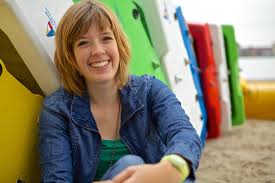 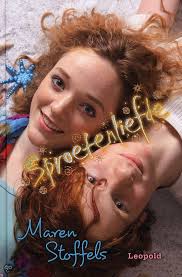 